By law, this form must be filed with the Court within seven (7) business days after the Court issues an order to relinquish firearms and/or ammunition pursuant to C.R.S. § 18-1-1001(9)(e)(II).Por ley, este formulario se debe presentar ante el tribunal en un plazo de siete (7) días hábiles después de que éste emita una orden de cesión de armas de fuego o municiones de conformidad con el artículo 18-1-1001(9)(e)(II) de las Leyes Vigentes de Colorado.I, 	declare under oath as follows:Yo,	declaro bajo juramento lo siguiente:	By checking this box, I am acknowledging I do not have a firearm(s) or ammunition in my immediate possession or control or subject to my immediate possession or control.Al seleccionar esta casilla, reconozco que no tengo armas de fuego o municiones en mi posesión o control inmediato o sujetas a mi posesión o control inmediato.	By checking this box, I am acknowledging I possessed a firearm at the time of the qualifying incident giving rise to the duty to relinquish the firearm, but sold or transferred the firearm to a private party prior to the Court’s order to relinquish firearms.Al seleccionar esta casilla, reconozco que poseía un arma de fuego en el momento del incidente que dio lugar a la obligación de ceder el arma de fuego, pero que vendí o transferí el arma de fuego a un particular antes de que el juez ordenara la cesión de las armas de fuego.You must acquire a written receipt and signed declaration that complies with C.R.S. § 18-1- 1001(9)(h)(I)(A) and file it along with this affidavit within seven (7) business days of the Court’s order to relinquish firearms and/or ammunition.Debe obtener un recibo por escrito y una declaración firmada que cumpla con el artículo 18-1- 1001(9)(h)(I)(A) y presentarlo junto con esta declaración jurada dentro de los siete (7) días hábiles siguientes a que el juez ordene la cesión de armas de fuego o municiones.	By checking this box, I am acknowledging that there is/are 	(number of) firearm(s) in my immediate possession or control or subject to my immediate possession or control.Al seleccionar esta casilla, reconozco que hay 	(número de) armas de fuego en mi posesión o control inmediatos o sujetas a mi posesión o control inmediatos.The make, model, and location of each firearm is as follows:La marca, el modelo y la ubicación de cada arma de fuego se indica a continuación:If the above firearm(s) remain in your immediate possession or control, provide the reason below: Si las armas de fuego mencionadas anteriormente permanecen en su posesión o control inmediato, indique el motivo a continuación:.By checking this box, I am acknowledging I am filling in the blanks and not changing anything else on the form.Al seleccionar esta casilla, reconozco que completé los espacios en blanco y que no hice ningún cambio en el formulario.By checking this box, I am acknowledging that I have made a change to the original content.Al seleccionar esta casilla, reconozco que hice un cambio al contenido original.Verified SignatureFirma verificadaI declare under penalty of perjury under the law of Colorado that the foregoing is true and correct.Declaro bajo pena de perjurio según la ley de Colorado, que lo anterior es verdadero y correcto.Executed on the 	day of 	, 	, at(date)	(month)	(year)	,		.(city or other location, and state or country)Celebrado el 	de 	, en(día)	(mes)	(año)	,		.(ciudad u otro lugar y estado O país)Print Name		Nombre en letra de moldeSignature: 	Firma:Attorney Signature: 	Firma del abogado: (If any)	(date)(si corresponde)	(fecha)Court	District	X CountyTribunal de:	Distrito	CondadoColorado County: DENVER	Condado de	, ColoradoCourt Address:   520 W COLFAX AVE, DENVER CO 80204	Dirección del tribunal:  Court Use Only	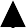 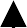 Uso exclusivo del tribunalThe People of the State of ColoradoEl Pueblo del estado de Coloradov.vs.Defendant:Acusado:  Court Use Only	Uso exclusivo del tribunalMy Name: 	Nombre:Address: 	Dirección:Phone 	 Fax: 	Teléfono	Fax:Email: 	Atty. Reg. #:Correo electrónico:	Núm. de matr. prof.:Case Number: 	Número de causa:Division: 	División:Courtroom: 	Sala:Affidavit of Relinquishment of Firearms and/or Ammunition(Criminal Mandatory Protection Order)Declaración jurada de cesión de armas de fuego o municiones(Orden de protección penal obligatoria)Affidavit of Relinquishment of Firearms and/or Ammunition(Criminal Mandatory Protection Order)Declaración jurada de cesión de armas de fuego o municiones(Orden de protección penal obligatoria)MAKEMARCAMODELMODELOLOCATION:UBICACIÓN: